ResumePassed (A+) AutoCAD 2D & 3D Course from      PentaSoft Technologies Computer Education,   Dahanu Road.   Maintenance Department, Turner, New Machine Assembly, In Process Inspection (Quality Assistant ) & making drawing in Auto Cad.Reading Books,   Reading Newspapers,   Listening Music,   Bike Riding  And Using  Mobile Internet. : I HAVE WORKED IN PHOENIX MIXTURE IND. PVT. LTD., AS A TURNER & FITTER FORM OCT. 2007 TO MARCH.2010                       :  I HAVE WORKED IN JANAK ENTERPRISE, AS A TURNER, FITTER, SITE INSTALLATION & REPAIRING OF PIPE CUTTING MACHINE   FROM MAY 2010 TO FEB. 2012: I HAVE WORKED IN VMS PVT. LTD., AS A SUPERVISOR  IN ASSEMBLY & PACKING, FROM   MARCH 2012 TO DEC. 2012.: I HAVE WORKED IN ADIS TECHNO PRODUCT, AS A SUPERVISOR, TURNER &FITTER, SETTING OF LATHE MACHINE & CENTRALIZED GRINDER, OVERALL HEADED THE DEPARTMENT FOR ALL THE WORK REQUIRED FOR MAINTENANCE OF DIE & TOOLS AND OTHER DEVELOPMENTS OF NEW DESIGN PRODUCTS WORKED   FROM JAN.2013 TO FEB 2014.:  PRESENTLY WORKING IN VINOD MEDICAL SYSTEMS PVT. LTD., AS A QUALITY ASSISTANT, MAINTAINING RECORDS OF IN-PROCESS INSPECTION, CALCULATING & MAINTAINING RECORDS EFFICIENCY OF PRODUCTION AS PER TIME STUDY, PRODUCTS SITE INSTALLATION, OTHER DEVELOPMENTS OF NEW DESIGN PRODUCTS WORKED AND MAKING DRAWING IN AUTO-CAD OF COMPONTS. FROM APRIL 2014 TO TILL DATE.I HEREBY DECLARE THAT ABOVE INFORMATION FURNISHED BY ME IS TRUE AND CORRECT TO THE BEST OF MY KNOWLEDGE AND BELIEF.PERSONAL DETAILSPERSONAL DETAILSPERSONAL DETAILSPERSONAL DETAILSName:KALPESH   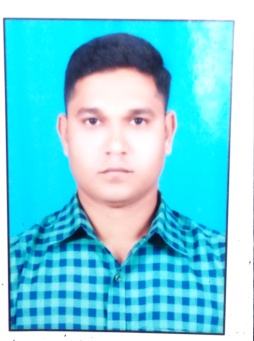 Email:    KALPESH.373529@2freemail.com KALPESH.373529@2freemail.com Date of  Birth:30th  May 198730th  May 1987Sex:MaleMaleMarital Status:UnmarriedUnmarriedLanguages Known:Marathi, Hindi, Gujarati, & English.Marathi, Hindi, Gujarati, & English.Religion:Hindu (Devakar Bhandari)Hindu (Devakar Bhandari)Nationality:IndianIndianEDUCATION QUALIFICATIONExam PassedUniversity / BoardYear Of PassingPercentageS.S.CMumbai Bord 2004-200541.89. %	ADDITIONAL QUALIFICATION		 AREA OF INTEREST	HOBBIESWORK EXPERIENCE